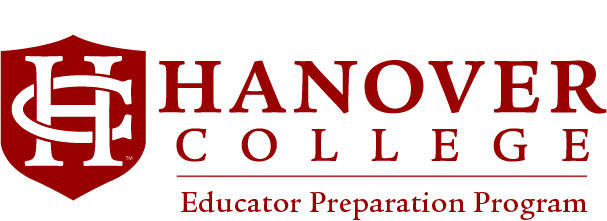 Advising for Biology Major with Dual Secondary Education Major(Indiana Life Science Certification Grades 5-12) Rev. 6.2020Optional Dual Certification in Special Education Available (5 units) *See Teaching Diverse Learners Program Advising SheetBiology Major Course Requirements for Secondary Education CertificationPlease refer to the academic catalog for complete details on graduation requirements.While the academic advisors and other personnel are available for assistance, the primary responsibility for taking appropriate and required courses to meet graduation requirements rests with the student.Compliance with REPA content and pedagogy established by the Indiana Department of Education and the National Science Teachers Association (NSTA) and is required by the Educator Preparation Program’s policies, curricula, and course content regardless of the student’s admission date in the program.REVIEWED WITH BIOLOGY DEPARTMENT _____________DATE______________NOTES:Core Curriculum Requirement (CCRs)Units Req.CourseFY Experience/FY Seminar 0.5LA-Literary and Artistic Perspectives #11LA-Literary and Artistic Perspectives #21HS-Historical and Social Perspectives #11HS-Historical and Social Perspectives #21RP- Philosophical Perspectives1RP-Religious Perspectives1SL-Algorithmic Methods1SM-Mathematical Methods1SM- Scientific Methods1WL-World Languages and Cultures #11WL-World Languages and Cultures #2 (sequential)1AF-Health and Fitness (Applied) #10.25AF-Health and Fitness (Applied) #20.25Total CCR units12 unitsAreas of Competency and Engagement (ACES)CourseW1-Writing 1W2-Writing1S-Speaking1CP-Cultural Perspectives1QL- Quantitative Reasoning15 unitsRequirements for Licensing Certification with Dual Secondary Education MajorUnits Req.Course SemesterEDU 221 Education and the American Culture1EDU 231 Education Law and Ethics1EDU 252 Professional Collaboration1EDU 255 Classroom Management & PBIS1EDU 226 Integrating Technologies in Instruction1EDU 312 Urban Teaching1EDU 314 Teaching Middle School (EDU Admission Req)1EDU 315 Teaching High School (EDU Admission Required)1EDU 337 Secondary Methods in Sciences (EDU Admission Required)1EDU 455 Student Teaching in Secondary Schools (EDU Admission Required)4EDU 461 Senior Seminar1EDU 499 Comprehensive Examination-Cognate Courses (Required)PSY 111 Basic Principles of Psychology1PSY 244 Childhood and Adolescence116 totalEDUCATION COURSES WITH DUAL MAJORBiology Major Requirements for Bachelor of Arts(Consult Biology Faculty for Bachelor of Science Requirements)UnitsCourse SemesterBIO 1611BIO 1851BIO 2211BIO 231  Required for EDU certification1BIO 235  Required for EDU certification1BIO 326 or 336 Required for EDU certification1Elective 41Elective 51BIO 462 CULMINATING EXPERIENCE1BIO 499 Comprehensive Exam-COGNATE COURSESCHE 161 1CHE 1851Total for BIO major and Secondary Education Certification11 TOTAL